Champ d’applicationTravaux d’entretien et de réparation des installations électriques.Quoi et comment ?Appliquez le principe des cinq règles vitales !DébranchementVerrouillageMesureMise à la terre / en court-circuitDélimitation DébranchementAssurez-vous que l’installation faisant l’objet de travaux soit complètement débranchée. En effet, la coupure se produit de préférence de manière visible.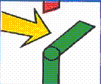 VerrouillageAssurez-vous que l’installation ne soit pas rebranchée :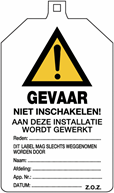 message de l’interrupteur ou organe de fermeture avec interdiction de remettre sous tensionOU


retrait de coupe-circuit / verrouillage du fusible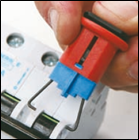 Mesure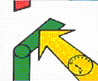 Procédez à un test de tension sur chaque conducteur faisant partie de l’installation déconnectée.  le résultat obtenu doit toujours être équivalent à 0.  l’appareil de mesure convienne à cet usageson fonctionnement ait été testé au préalable.Mise à la terre / en court-circuitMettez à la terre / en court circuit chaque conducteur de l’installation débranchée.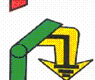 DélimitationPosez soit des panneaux soit des tissus de protection isolants ou encore d’autres matériaux afin d’éviter d’être en contact avec des pièces sous tension et non protégées d’autres installations.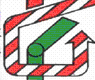 DOCUMENT TITLE:	Les cinq règles vitales à respecter lors de travaux sur des installations électriquesDOCUMENT NUMBER:	KPNWE.WI.11.HSCO.025REVIEW NUMBER: 	2EFFECTIVE DATE:    	15 Dec 2020NEXT REVIEW DATE:	15 Dec 2023 .. CONFIDENTIALITY:The information contained in this document is confidential to Kuwait Petroleum International Ltd. Copyright © Kuwait Petroleum International Ltd.  Copying of this document in any format is not permitted without written permission from the management of Kuwait Petroleum International Ltd.This document is reviewed and approved according to the released online Document Approval Flow *Access rights:	       Generally Accessible Prepared by:Operational AssistantAn CornelisReviewed by:Operational AssistantAn CornelisApproved by:QHSSE ManagerPatrick De BaereReview dateReview referenceReview detailsReview version01 Dec 2017001 Dec 2020--Periodic review - no changes115 Dec 2020--Periodic review- minor changes2